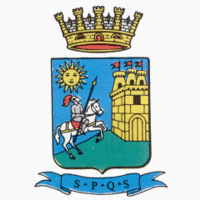 Comune di Sciacca(Libero Consorzio Comunale di Agrigento)Spett.le Comune di SciaccaVia Roma, 13 – 92019 SciaccaPec: protocollo@comunedisciacca.telecompost.itOggetto: Avviso pubblico di manifestazione di interesse finalizzata all’individuazione di soggetti interessati a ricoprire la figura di “Garante per i diritti delle persone con disabilità”Il/la Sottoscritto/a _______________________________________ nato/a a ______________ il __/__/____ e residente a ___________________________ prov. _______ in via____ ____________________________ C.F.:_____________________________________________ CHIEDEDi partecipare alla presente manifestazione relativa alla procedura per la nomina del Garante per i Diritti delle Persone Disabili della città di Sciacca;a tal fine, sotto la propria personale responsabilità, ai sensi degli artt. 46 e 47 del DPR 28 dicembre 2000 n.445,DICHIARADi essere consapevole delle sanzioni penali previste dall’art. 76 del DPR n°445 del 28 dicembre 2000, per le ipotesi di falsità in atti e di dichiarazioni mendaci, ed inoltre della decadenza dai benefici eventualmente conseguenti al provvedimento emanato sulla base delle dichiarazioni non veritiere, ai sensi di quanto stabilito dall’art.75 dello stesso decreto:Che le proprie generalità sono quelle sopra indicate;Di aver preso visione di tutti i requisiti e condizioni richiesti dall’avviso per l’ammissione alla presente procedura e di esserne in possesso;Di non trovarsi nella situazione di incompatibilità e di conflitto di interessi;Di aver preso visione dell’informativa, ai sensi e per gli effetti dell’art. 13 e 14 del GDPR (Regolamento UE 2016/679), per il trattamento dei dati personali dei soggetti interessati a partecipare a procedure di scelta del contraente, manifestazioni di interesse, procedure comparative per incarichi di collaborazione, indette nell’Avviso di manifestazione d’interesse;Di voler ricevere eventuali comunicazioni relative alla presente selezione ai seguenti recapiti e di impegnarsi a comunicare tempestivamente l’eventuale variazione:Via e numero civico _________________________________________________________Comune______________________________________ cap____________Recapito telefonico ____________________________Indirizzo di posta elettronica _________________________________________________________Indirizzo Pec ______________________________________________Di allegare alla presente, come richiesto dall’Avviso:Copia fotostatica di documento di identità in corso di validità firmato;Curriculum vitae datato e firmato.Che le dichiarazioni contenute nella presente domanda e nel curriculum sono documentabili.Appongo la sottoscrizione, consapevole delle responsabilità penali, amministrative e civili verso dichiarazioni false o incomplete.Data ____________________Firma ______________________________Allegati:Copia fotostatica di documento di identità in corso di validità firmato;Curriculum vitae datato e firmato